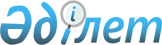 Об определении целевых групп населения в 2014 годуПостановление акимата Наурзумского района Костанайской области от 13 февраля 2014 года № 44. Зарегистрировано Департаментом юстиции Костанайской области 11 марта 2014 года № 4479

      В соответствии со статьями 5, 7 Закона Республики Казахстан от 23 января 2001 года "О занятости населения", статьей 31 Закона Республики Казахстан от 23 января 2001 года "О местном государственном управлении и самоуправлении в Республике Казахстан" акимат Наурзумского района ПОСТАНОВЛЯЕТ:



      1. Определить целевыми группами населения следующие категории:



      1) малообеспеченные;



      2) молодежь в возрасте до двадцати одного года;



      3) воспитанники детских домов, дети-сироты и дети, оставшиеся без попечения родителей, в возрасте до двадцати трех лет;



      4) одинокие, многодетные родители, воспитывающие несовершеннолетних детей;



      5) граждане, имеющие на содержании лиц, которые в порядке, установленном законодательством Республики Казахстан, признаны нуждающимися в постоянном уходе, помощи или надзоре;



      6) лица предпенсионного возраста (за два года до выхода на пенсию по возрасту);



      7) инвалиды;



      8) лица, уволенные из рядов Вооруженных Сил Республики Казахстан;



      9) лица, освобожденные из мест лишения свободы и (или) принудительного лечения;



      10) оралманы;



      11) выпускники организаций высшего и послевузовского образования;



      12) лица, высвобожденные в связи с ликвидацией работодателя-юридического лица либо прекращением деятельности работодателя-физического лица, сокращением численности или штата работников;



      13) лица, состоящие на учете службы пробации уголовно–исполнительной инспекции;



      14) длительно незанятые (более двенадцати месяцев);



      15) молодежь в возрасте от двадцати одного года до двадцати девяти лет;



      16) лица старше пятидесяти лет, зарегистрированные в уполномоченном органе по вопросам занятости в качестве безработных.



      2. Контроль за исполнением настоящего постановления возложить на заместителя акима района Исмаилова А.Т.



      3. Настоящее постановление вводится в действие по истечении десяти календарных дней после дня его первого официального опубликования.      Аким

      Наурзумского района                        Т. Даиров      СОГЛАСОВАНО:      Руководитель ГУ "Отдел занятости

      и социальных программ

      Наурзумского района"

      ______________ Ш. Абилова
					© 2012. РГП на ПХВ «Институт законодательства и правовой информации Республики Казахстан» Министерства юстиции Республики Казахстан
				